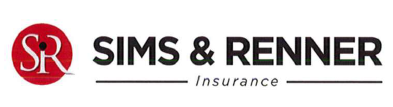 WATERCRAFT QUOTE SHEETDRIVERSTYPE OF BOATPERSONAL WATERCRAFTADDITIONAL COVERAGESNameNamePhonePhoneDateDateDateStreet AddressStreet AddressStreet AddressStateStateStateZip CodeAccidents / ViolationsAccidents / ViolationsAccidents / ViolationsAccidents / ViolationsAccidents / ViolationsAccidents / ViolationsAccidents / ViolationsCurrent Insurance CarrierCurrent Residence (check one)Own       Rent       Other Current Residence (check one)Own       Rent       Other Current Residence (check one)Own       Rent       Other Current Residence (check one)Own       Rent       Other # of Years Boating Experience# of Years Boating Experience#1NameDate of BirthSocial Security #Driver’s License # / State#2NameDate of BirthSocial Security #Driver’s License # / StateYearMake / ModelMake / ModelSerial #Serial #ValueMotorMotorYearSerial #Serial #Value(check one) Outboard     In-Out     Inboard(check one) Outboard     In-Out     Inboard(check one) Outboard     In-Out     InboardHSPRMPHValueTrailerTrailerYearSerial #Serial #ValueYearMake / Model#CC’sSerial #Value